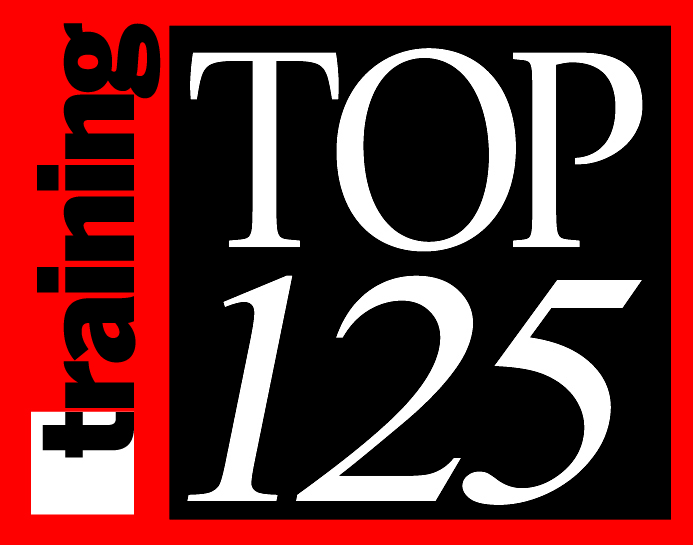 The following is a detailed breakdown of the scoring model for the 2021Training Top 125 Awards Program.For the quantitative portion of the score, an applicant can score a maximum of 72 points. The Application is divided into 5 different evaluation sections:  TRAINING PROGRAM/SCOPE SECTION SCORE				21 pts.TUITION SECTION SCORE							  8 pts.TRAINING INFRASTRUCTURE AND DELIVERY SECTION SCORE		7 pts.EVALUATION / METRIC SECTION SCORE					16 pts.HR SECTION SCORE							20 pts.The maximum qualitative score is 52, with up to one bonus point awarded for the position on the previous year’s list. That adds up to a total score of 125 (72+52+1). (After all, it IS the Top 125!)The following pages detail how each section of the application is scored quantitatively by an outside research company.Below, each section is detailed as to what questions will be scored and the values assigned to applicable responses.TRAINING PROGRAM/SCOPE SECTION SCOREQuestions:TUITION SECTION SCOREQuestionsTRAINING INFRASTRUCTURE AND DELIVERY SECTION SCOREQuestionsEVALUATION / METRIC SECTION SCOREQuestionsHR SECTION SCOREQuestionsBONUS SCORE FOR PREVIOUS YEAR’S RANKING:.25 point for ranking 125-76 .50 point for ranking 75 to 261 point for ranking 25 to 12.2Formal Programs (20 programs listed).10 is scored for each program when selected as “seldom”.25 is scored for each program when selected as “often”.5 is scored for each program when selected as “always” No score is awarded any program for any other response; highest score for this section is 102.3HoursA calculation is performed to generate an “average” of hours of training for all employee categories (the sum of all the hours in section 2.3 divided by the 9 categories)Based on the “average” hours trained, a score is assigned as:0 less than 20 hours1 point 20-40 hours2 points more than 40 hours2.4Ratio of Trainers to EmployeesTotal trainer number  {Q2.4} (FT and PT summed) Number of employees {2.14a+b}Based on the “ratio” result, a score is assigned as:0 for more than 150 employees per trainer1 for 101-1502 less than 1002.6Percent of PayrollPoints are awarded for a percentage of payroll as provided:0 for less than 1%1 for 1% to 3%2 for 3.1% to 7%3 for more than 7%2.62Cost SavingsScoring is as follows:0 for less than 0.0001%.5 for 0.0001 to 0.49%1 for 0.5 to 1%1.5 for 1.1 to 3%2 for greater than 3%.2.63L&D DecisionsScoring is as follows:.40 point for each Always answer.20 point for each Often answer2 points totalTOTAL POSSIBLE SCORE21 POINTS2.8Tuition ParticipationPoints are awarded for tuition participation as provided:0 for less than 0% or missing.5 for less than 10%1 for 11-20%2 for 20% or more2.9Maximum TuitionPoints are awarded for a company’s tuition reimbursement maximum.2 points for no maximum1.5 points for more than $5,250 1 points for $2,000 to $5,250.5 point for less than $2,0000 point for less than $1,000
2.10Tuition ConditionsCompanies that respond as always for the questions of tuition prepaid, and materials included receive 1 point for each; often answers receive .5 points eachFor questions a-d, g, h, companies that answer never to all of them receive an additional 2 points; otherwise, companies receive .25 points for never answers and .15 for seldom answers
TOTAL POSSIBLE SCORE8 POINTS2.12Do you have Infrastructure1 point is awarded to companies that respond Yes - they have an infrastructure AND a description is given in question 2.13.2.15Delivery methods.5 point is awarded to each valid method (12 possible) that is selected as a delivery method6 pointsTOTAL POSSIBLE SCORE7 POINTS3.1Evaluation1 point is awarded to a company for each of the following (4 points total):Return on ValueReturn on InvestmentBalanced ScorecardSix Sigma
.5 point is awarded each for Kirkpatrick Level 1 and 2; 1.25 point for Level 3 and 1.75 for Level 4 (4 points total)1 point is awarded for an additional evaluation program mentioned as an “other”Total for section (4 + 4 + 1 =9)3.2Metrics.5 point is awarded to a company for each Business Metric used, including a valid “other” (14 total, so 7 points total)TOTAL POSSIBLE SCORE16 POINTS3.3Competency maps3 points are awarded if the company indicates it uses competency maps3.4Compensation tied to development of direct reports?2 points are awarded to a company that ties manager compensation to development of direct reports3.5Employee satisfaction or climate surveys3 points are awarded if the company uses a climate survey or employee satisfaction survey3.6Average length of service2 points are awarded to an entry if the average length of service for its employees is more than 10 years1 point is awarded to an entry if the average length of service for its employees is between 5 and 10 years3.8Turnover3 points are awarded to an entry if its reported turnover rate is less than 10%2 points are awarded to an entry if its reported turnover rate is less than 25%1 point is awarded to an entry if its reported turnover rate is less than 50%3.9Job openings filled by internal candidatesA company is awarded point values based on the % that job openings were filled by internal candidates as follows:.50 if 1-25%1.0 if 26-50%2.0 if 51-75%3.0 point if more than 75%3.10Percentage of new hires referred by employeesA company is awarded point values based on the % that new hires were referred:. .50 if 1-25%1.0 if 26-50%1.5 if 51-75%2.0 point if more than 75%3.11Company growthA company is awarded point values based on the % of new hires vs. overall employees:. .50 if 1-10%1.0 if 11-20%1.5 if 21-30%2.0 points if more than 30%TOTAL POSSIBLE SCORE20 POINTS